Assessoramento ao DocenteLevantamento de informações acerca do Ensino Remoto 2021.1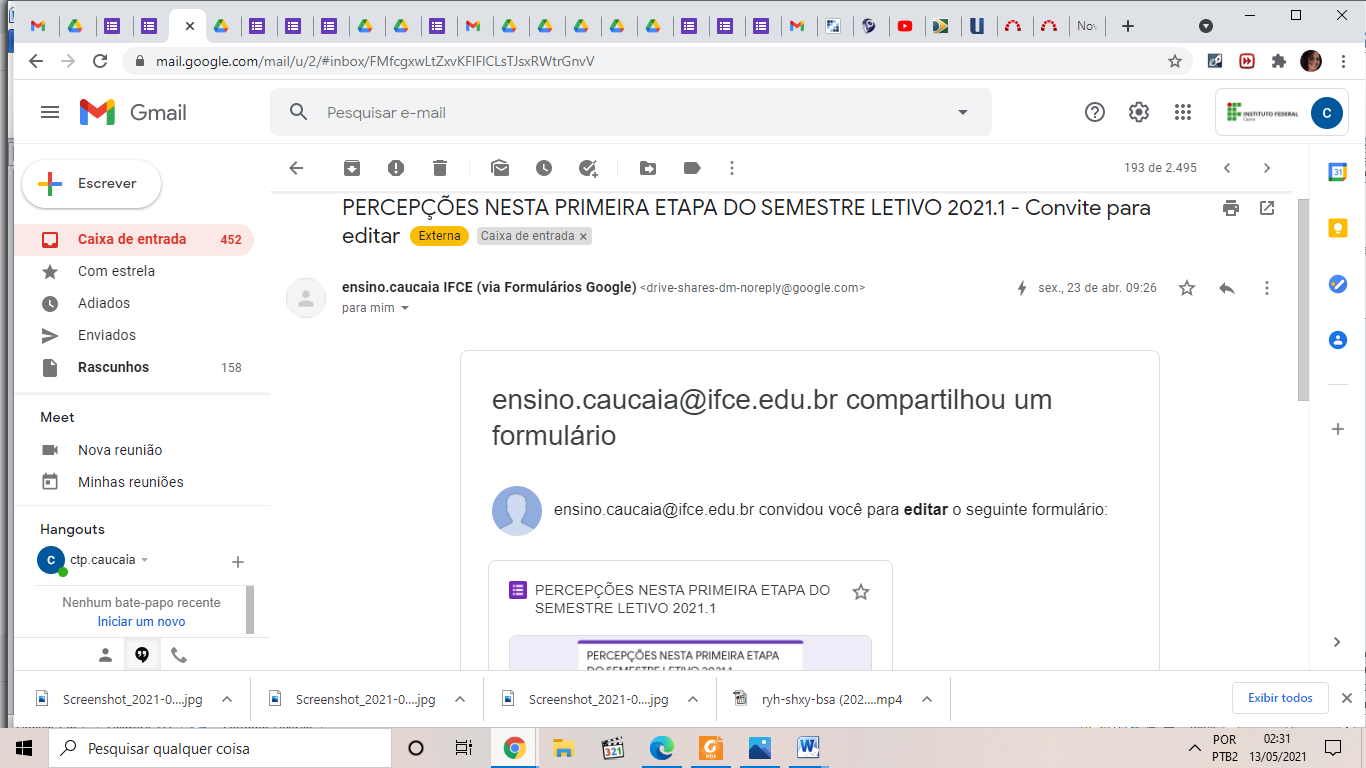 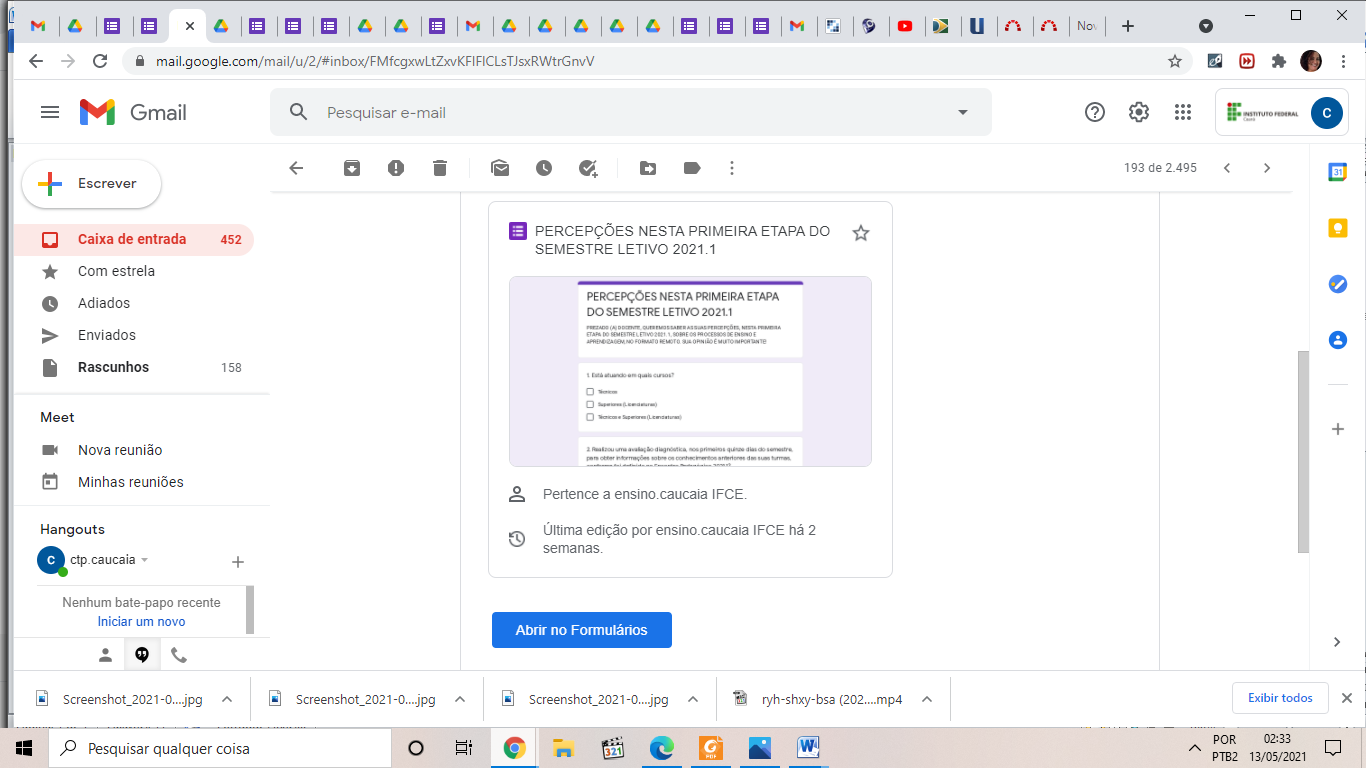 